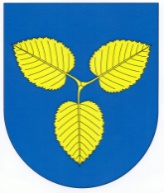          Mestská časť Košice - Sídlisko KVP     Trieda KVP č.1, 040 23 KošicePríloha č. 1Cenová ponuka,, Stravné poukážky“Názov uchádzača: 	.....................................................................Sídlo:			.....................................................................IČO:			.....................................................................DIČ			.....................................................................Poznámka: Ak uchádzač nie je platiteľom DPH, uvedie navrhovanú zmluvnú cenu celkom. Skutočnosť, že nie je platiteľom DPH uvedie v ponuke.V .........................., dňa...............................................................................................................................................	pečiatka a podpis osoby oprávnenej v mene uchádzačaPredmet zákazkyCena za celý predmet zákazky bez DPHCena za celý predmet zákazky s DPHStravné poukážky v počte 11 250 ks za 12 mesiacov v nominálnej hodnote 4,00 EUR( vrátane všetkých nákladov)